STDEVPSyntax:STDEVP  (  argument-list  )Description: Computes the standard deviation of an entire population, using the "biased" or "n" method. [Note: STDEVP assumes that its arguments are the total population. If the data represents a population sample only, STDEVA should be used instead. If logical values and text representations of numbers in a reference are to be included as part of the calculation, use STDEVPA instead. end note]Mathematical Formula: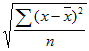 where x is the sample mean AVERAGE(argument-1, argument-2,…, argument-n) and n is the sample size.Arguments:Return Type and Value: number – The standard deviation of an entire population.[Example:

STDEVP(123,134,143,173,112,109) results in 21.66153785

end example]NameTypeDescriptionargument-listlogical, number, name, text, array, reference. The argument list can also be an array of numbers.The arguments in argument-list designate the numbers that are the members of the population. Logical values, and text representations of numbers that are entered directly into the list of arguments are included. If an argument is an array or reference, only numbers in that array or reference are included. Empty cells, logical values, text, or error values in the array or reference are ignored.